CURRICULUM VITAE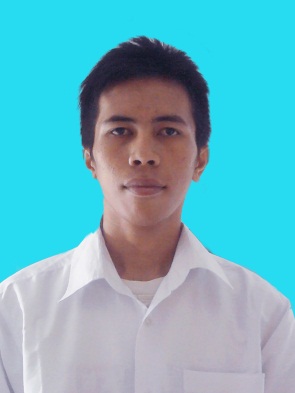 DATA PRIBADINama	: FADLI MAMONTOTempat / Tgl. Lahir	: Kotamobagu, 17-November-1991Jenis Kelamin	: Laki-LakiAgama	: IslamTinggi Badan	: 170 cmBerat Badan	: 52 KgAlamat Sesuai KTP	: Jl. Hi. Zakaria Imban Lingk.III Kelurahan Molinow, Kotamobagu,  Sulawesi UtaraNo. Handphone	: +6282187667148Status	: Belum Menikah / LajangE-mail	: fadlimamonto91@gmail.com 	  Fadly.chot4@gmail.com DATA PENDIDIKANSekolah Dasar	: SD Negeri 1 Molinow, Kotamobagu, Sulawesi Utara (Berijazah)Sekolah Menengah Pertama	: SMP Cokroaminoto, Kotamobagu, Sulawesi Utara (Berijazah)Sekolah Menengah Atas	: SMK TI Cokroaminoto (Konsentrasi : Teknik Komputer dan Jaringan), Kotamobagu, Sulawesi Utara (Berijazah)Perguruan Tinggi	: Universitas Ichsan Gorontalo (Konsentrasi : Teknik Informatika) sampai tingat Sarjana (Berijazah)PENGALAMAN KERJATenaga Marketing pada PT. Telekomunikasi Indonesia,tbk (TELKOM) Gorontalo Sejak Februari 2012 s/d mei 2012DATA KEMAMPUANPemrograman	: Visual Basic .NET, SQL Server (Database) Desain		: Adobe PhotoshopLainnya		: Office, Maintenance, Instalasi (Jaringan / Sistem Operasi)Bahasa Percakapan	: Indonesia (aktif), English (pasif)